Események, liturgikus programokEseménynaptár02.06.hétfő        17.00 Felsősök csoportja02.06.hétfő                   Ifi falka találkozó02.07.kedd         10.00 Baba-mama kör 02.08.szerda       19.00 Énekkar 02.09.csütörtök 17.30 Életige kör 02.09.csütörtök 19.00 Ismerkedjünk a Bibliával 02.10.péntek      19.00 Virrasztás02.13.hétfő         17.00 Elsőáldozók csoportja02.13.hétfő         19.30 Fiatal családosok köre A hét ünnepei Hétfő: Miki Szent Pál és társai, vértanúkSzerda: Emiliáni Szent Jeromos hitvalló Péntek: Szent Skolasztika szűz Szombat: Lourdes-i Boldogságos Szűz Mária Szentmisék, liturgikus templomi események Vasárnap: 8.45 + Lőrinc                      10.00    Rózsafüzér Társulat tagjaiért                      18.30    Beteg István, + szülők  Hétfő:           7.00 + Margit  Kedd:         18.30 + szülők és rokonok  Szerda:         7.00 + Irma, Katalin Csütörtök:  18.30 + Erzsébet   Péntek:       18.30 + Eszter  Szombat:   18.30     Élő Bernadett  Temetések: 02.08. 10.30 Kispest/ Marton Gyuláné                      02.09. 13.30 Újköztemető - szóróparcella/ Jakab Antalné    Templomunk Szent István kórusa szeretettel hív tagjai közé jó hallású, énekelni szerető nőket és férfiakat. A kottaolvasás nem feltétel!Ferenc pápa február 3-án elfogadta Cserháti Ferenc segédpüspök lemondását, és Martos Levente Balázs kinevezte egyházmegyén segédpüspökévé. HirdetésekFebruár 12-én lesz ruhaosztás a Karitász csoport szervezésében. Az alkalomra lehet tisztára mosott, használható ruhákat hozni jövő héten, február 6-10. között, iroda időben. Végre újra farsangolhatunk Rákosfalván! Szeretettel hívjuk a Testvéreket farsangi báljainkra 2023. február 18-án, szombaton a templom szomszédságában levő Álmos Vezér Gimnáziumba  (Budapest, Álmos vezér tere 9, 1144).Délelőtt 10:00-tól Gyermekek mulatságaJelmezverseny * Játékok * Tízórai * Bukfenc verseny * Csillámtetoválás *
Tombola *Este 19:00-tól Farsangi bál Hidegtálas vacsora * Férfikör műsora * Ákos Atya Kedvence - Sütiverseny* sok-sok tánc * Karaoke *Meghívók a irodában vagy a sekrestyében kaphatók. Szívesen fogadunk sütemény- és italfelajánlásokat!Kedves Rákosfalvai Testvérek! A Katolikus Karitász Rákosfalvai Csoportja nevében hálás köszönetet mondunk Önöknek az elmúlt év folyamán támogatottjainknak nyújtott számos segítségért!  Jóleső érzés kimondani és leírni, hogy az Önök segítségével húsvétkor és karácsonykor is 70 - 70 db, egyenként 6-8 kg-os élelmiszercsomagot oszthattunk hajléktalan és egyéb okok miatt rászoruló testvéreinknek. Esetenként évközben is, aki kért, kaphatott élelmiszert, tisztítószert, egyebeket. A használt ruhákkal kapcsolatban is köszönjük adományaikat! Sok családnak volt lehetősége feltölteni vagy lecserélni ruhatárát. Ezekkel különösen sok örömet okoztak az egyszülős családoknak. Kérjük azonban, hogy az évi 3 ruha gyűjtés időpontját tartsák be, mert a meghirdetett akciókon kívül jelenleg nincs módunk a kisebb-nagyobb csomagokat tárolni, vagy elszállítani az ország más pontjain élő rászorulókhoz!Szeretettel várunk Mindenkit, aki szívesen csatlakozna a Karitász Csoport sokszínű lelki, szellemi vagy fizikai munkát végző csoportjához, vagy csupán érdeklődő.Továbbiakban is köszönjük támogatásukat és a rászoruló tervéreinkkel való együttérzésüket!   Karitász csoport vezetőségeEzúton szeretném megköszönni Pálmainé Enikőnek a hosszú időn át végzett Karitász munkáját. Isten adjon neki bőséges jutalmat a szeretettel végzett tevékenységéért!Gondolatok a mai naphozTi vagytok a föld sója, a világ világossága!A föld sójáról szóló jézusi hasonlat mindig is megmozgatta a gondolkodó ember fantáziáját. Már az egyik ókori szerző is arról beszél, hogy úgy vagyunk jelen a társadalomban, mint a só. Egy külső szemlélő számára nem különíthető el, mégis jelen van. Persze, ha túl sok, az sem igazán jó, de hiánya is bajt okoz. Mai világunk, helyzetünk éppen azt jelzi, hogy hiányzik az élet sava-borsa. Hiányzik a keresztény tanúságtétel, a jellé váló keresztény életmód.Milyen is a keresztény ember a hétköznapokban? A munkáját becsülettel elvégzi. Betartja az alapvető normákat, szabályokat. Beszéde szelíd, a másikra odafigyelő. Elkötelezett, áldozatos életet él. Mindez persze nem azt jelenti, hogy nem lesz küzdelem az életében. De van egy biztos erőforrása, Jézus Krisztus, az általa adott kegyelem, a vele való kapcsolat. Bár a ma embere nehezen tud mit kezdeni a tekintéllyel, mégis az így élő ember jellé, példává válik környezetében. Világítani a világban. Ha törekszem keresztényként élni, Isten fénye átsugárzik rajtam. A keresztségünkkor adott gyertya, amelyet a húsvéti gyertyáról gyújtottak meg, lelkemben is meggyújtotta a hit fényét. Ezzel szeretnék világítani. A lelkemben égő fény vajon látszik-e? Mi gátolja? Mai életünket a bizalmatlanság, a reménytelenség szürke felhője borítja árnyékba. Sok világító és sóvá váló emberre van szükség, hogy oszlani kezdjen a sötétség. Rám és rád, mindannyiunkra szükség van ebben a feladatban! Fülöp Ákos plébánosA rákosfalvai plébánia hírlevele belső használatra.Számlaszámunk: CIB bankműködés (egyházi adó): 11100104-19819019- 36000001Felelős kiadó Fülöp Ákos plébános„hogy életünk legyen és bőségben legyen”Évközi 5. vasárnap                      2023. február 5.  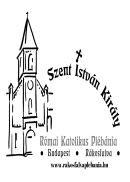 Jöjjetek, boruljunk le, hódoljunk Urunk és alkotónk előtt, mert ő a mi Istenünk.  (Zsolt 94,6-7)Rákosfalvai Szent István Király Plébánia1144 Budapest, Álmos vezér tér 1. : 363-5976Honlap: rakosfalvaplebania.huEmail: iroda@rakosfalvaplebania.huLevelezőlista: rakosfalva@groups.ioPlébános: Fülöp ÁkosSzentmisék általános rendje:  vasárnap:   8.45; 10.00; 18.30hétköznap: hétfő, szerda 7.00,                      kedd, csütörtök, péntek, szombat 18.30Irodai ügyelet: hétfő – szerda – péntek: 16.00-17.30                            kedd – csütörtök: 9.00-12.00Olvasmány: Iz 58, 7-10 Ha segítesz a rászorulókon, felragyog világosságod. Szentlecke: 1Kor 2, 1-5 Nem akarok másról tudni köztetek, csak Jézus Krisztus keresztjéről. Evangélium: Mt 5, 13-16 Úgy világítson világosságotok az emberek előtt, hogy látva jótetteiteket magasztalják mennyei Atyátokat. 